Општина Мало Црниће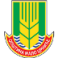 Општинска управаОдсек за локални економски развој, локалну пореску управу и инспекцијске пословеОзнака: КЛ -2Одржавање пијацеОбавезе вршиоца комуналне делатностиРЕЗУЛТАТ ИНСПЕКЦИЈСКОГ НАДЗОРА У БОДОВИМАНАДЗИРАНИ СУБЈЕКАТ	М.П.	КОМУНАЛНИ ИНСПЕКТОРПРАВНИ ОСНОВ- Одлука о пијацама („Службени гласник општине М. Црниће“, број 4/2019)ПРАВНИ ОСНОВ- Одлука о пијацама („Службени гласник општине М. Црниће“, број 4/2019)ПРАВНИ ОСНОВ- Одлука о пијацама („Службени гласник општине М. Црниће“, број 4/2019)ПРАВНИ ОСНОВ- Одлука о пијацама („Службени гласник општине М. Црниће“, број 4/2019)ПРАВНИ ОСНОВ- Одлука о пијацама („Службени гласник општине М. Црниће“, број 4/2019)јавно комунално предузећемесна заједницадруги субјекат_ 	_ 	јавно комунално предузећемесна заједницадруги субјекат_ 	_ 	јавно комунално предузећемесна заједницадруги субјекат_ 	_ 	јавно комунално предузећемесна заједницадруги субјекат_ 	_ 	јавно комунално предузећемесна заједницадруги субјекат_ 	_ 	Надзиранисубјекат: 	Матични број: 	_ПИБ: 	_ 	Седиште: 	_		 Одговорно лице:			 		ЈМБГ: 		Адреса пребивалишта 	 	Лице које је присутно прегледу: 	конт. тел. 	_Локација предмета контроле: 	_Надзиранисубјекат: 	Матични број: 	_ПИБ: 	_ 	Седиште: 	_		 Одговорно лице:			 		ЈМБГ: 		Адреса пребивалишта 	 	Лице које је присутно прегледу: 	конт. тел. 	_Локација предмета контроле: 	_Надзиранисубјекат: 	Матични број: 	_ПИБ: 	_ 	Седиште: 	_		 Одговорно лице:			 		ЈМБГ: 		Адреса пребивалишта 	 	Лице које је присутно прегледу: 	конт. тел. 	_Локација предмета контроле: 	_Надзиранисубјекат: 	Матични број: 	_ПИБ: 	_ 	Седиште: 	_		 Одговорно лице:			 		ЈМБГ: 		Адреса пребивалишта 	 	Лице које је присутно прегледу: 	конт. тел. 	_Локација предмета контроле: 	_Надзиранисубјекат: 	Матични број: 	_ПИБ: 	_ 	Седиште: 	_		 Одговорно лице:			 		ЈМБГ: 		Адреса пребивалишта 	 	Лице које је присутно прегледу: 	конт. тел. 	_Локација предмета контроле: 	_Р.б.ПитањеДаНеБодови1.свакодневно чисти, пере и уређује пијачни простор□ да-10□ не-02.обезбеђена вода за пиће и освежавање пољопривредних производа□ да-10□ не-03.постављен довољан број посуда за смеће□ да-10□ не-04.WC одржава у исправном и чистом стању□ да-10□ да-105.посуде за отпад празни, пере и дезинфикује□ да-10□ не-06.чисти и уређује простор око посуда за отпад□ да-10□ не-07.обезбеђење и чување пијаце□ да-10□ не-0НАПОМЕНА:НАПОМЕНА:НАПОМЕНА:НАПОМЕНА:НАПОМЕНА:УКУПАН МОГУЋИ БРОЈ БОДОВА70УТВРЂЕНИ БРОЈ БОДОВАСтепен ризикаНезнатанНизакСредњиВисокКритичанБрој бодова61-7051-6041-5031-4030 и мањеСтепен ризика у односу на остварени број бодоваКритичан□Степен ризика у односу на остварени број бодоваНезнатан□Степен ризика у односу на остварени број бодоваНизак□Степен ризика у односу на остварени број бодоваСредњи□Степен ризика у односу на остварени број бодоваВисок□Контролна листа сачињенаДатумКонтролна листа сачињенаМестоКонтролна листа сачињенаВреме